Campamento de preadolescentes 2020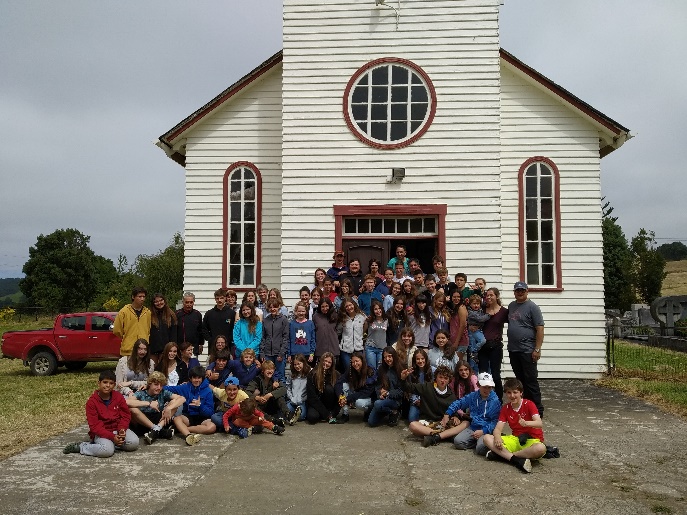 Edad: 12 a 14 añosCuando: 10 al 14 de enero  Donde: Puerto Fonck, Lago LlanquihueCostos: $ 73.000   hermanos: $ 68.000(Cubre salvavidas, estadía, alimentación, materiales, etc.)Almuerzo con padres y hermanos el último día: Por favor avisar en ficha, costo $ 5.000INSCRIPCIÓN: Enviar la ficha a la secretaria de la comunidad de Temuco Renate Berkhoff iglesialuteranatemuco@gmail.com (ojalá firmado, se puede escanear o mandar una foto)¡Hasta el 29 de noviembre!PAGO: Transferencia a:Razón Social: Iglesia Luterana de TemucoRUT: 81.082.300-3Cta Cte N°: 32-04176-0            Banco SantanderEmail: iglesialuteranatemuco@gmail.com                   Asunto: campamento niñosCon el pago de la cuota se reserva el cupo.Más información: Pastor Eduardo Rojo erojov@gmail.com +56994991352Pastora Hanna Schramm hanna.schramm@iglesialuterana.cl +56963307926LO QUE SE DEBE LLEVAR • BIBLIA • PAPEL Y LÁPIZ • PLATOS DE COMIDA Y TASA (Loza) • PAÑOS DE COCINA • PINZAS PARA COLGAR ROPA • SACO DE DORMIR • TRAJE DE BAÑO • BLOQUEADOR SOLAR • LINTERNA • MEDICAMENTOS HABITUALES • ROPA CÓMODA para CALOR Y FRIO • COSAS PARA EL ASEO PERSONALOPCIONALES • FRAZADA ADICIONAL • MÁQUINA FOTOGRÁFICA • PALETAS Y PELOTAS DE PING PONGFICHA DE INSCRIPCIÓN CAMPAMENTO DE NIÑOS 2019 (12 a 14 años) PUERTO FONCKNOMBRE COMPLETO DEL CAMPISTA:  ………………………………………………………………………………………………………………. RUT:……………………………………………………………………..Grupo sanguíneo:……………………………………………….. SABE NADAR (marcar) SÍ…………………….NO………………….DIRECCIÓN………….……………………………………………………………………………………………………………………………………………... EDAD: ………………………FONO: ………………………………………. NOMBRE MADRE: ……………………………………………………….. FONO: ………………………………………………………CORREO: ………………………………………………………………………………………. NOMBRE DEL PADRE: ……………………………………………………………………………………………………………………………….. FONO: ……………………………………………………………… CORREO:……………………………………………………………………………  PRIMER CONTACTO: Mamá………… Papá………. (marcar) OBSERVACIONES importantes sobre el campista (seguro de salud y medicamentos, alergias, otros) ……………………………………………………………………………………………………………………………………………………………………………………………………………………………………………………………………………………………………………………………………………………………………………………………………………………………………………………………………………………………………………………………………… LLEGADA (marcar): directamente a Puerto Fonck:……………… con el grupo desde Osorno:……………..Estoy de acuerdo que se publique en medios de la iglesia fotos donde aparece mi hijo (marcar): Sí….. No……Participación en ALMUERZO el último día; número de personas (costo $5.000)…………………………………………………Con el pago de cuota se reserva el cupo.                                                ……………………………………………                                                     Firma Padre o Madre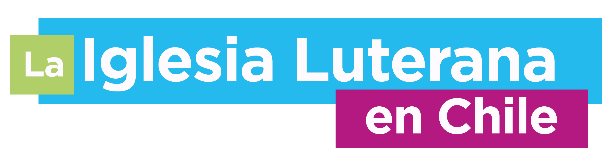 